ДОГОВОР № аренды земельного участка Акционерное общество (АО) "Мосводоканал", именуемое в дальнейшем "Арендодатель", в лице заместителя генерального директора по корпоративным и правовым вопросам Диордиенко Артема Олеговича, действующего на основании доверенности от 29.09.2020 № 36/117-н/77-2020-6-701, с одной стороны,_______________________________, именуемое в дальнейшем "Арендатор", в лице ____________________________________, действующего на основании ____________________________, со второй стороны и _____________________________, именуемое в дальнейшем "Плательщик", в лице _________________________, действующего на основании _________________ с третьей стороны,именуемые в дальнейшем "Стороны", в соответствии с ________________________________ заключили настоящий Договор о нижеследующем.Предмет ДоговораАрендодатель обязуется передать Арендатору и Плательщику за плату во временное владение и пользование земельный участок площадью 8546 кв.м с кадастровым номером 77:07:0014008:14501, расположенного по адресу: город Москва, пр-кт Вернадского (далее - Объект аренды). Границы Объекта аренды указаны на Плане земельного участка в Приложении 1 к настоящему Договору, являющемся его неотъемлемой частью.Объект аренды передается в аренду для целей проектирования объекта "Реконструкция канализационно-насосной станции (КНС) "Самородинская", проспект Вернадского, д. 87".   Объект аренды является собственностью Арендодателя, что подтверждается записью в Едином государственном реестре недвижимости 
№ 77:07:0014008:14501-77/007/2019-1 от 02.10.2019.  Арендодатель гарантирует, что на момент заключения Договора Объект аренды в споре или под арестом не состоит, не является предметом залога и не обременён правами третьих лиц. На Объекте аренды расположены:здание канализационной насосной станции;сети канализации и водопровода;многолетние зелёные насаждения.  Срок действия ДоговораНастоящий Договор заключен сроком на 11 месяцев и вступает в силу с даты подписания Сторонами. Настоящий Договор считается заключенным с момента его подписания в установленном порядке.  Условия начисления арендной платы по настоящему Договору применяются с момента фактической передачи Объекта аренды по Акту приема-передачи Объекта аренды.Окончание срока действия настоящего Договора не освобождает Стороны от ответственности за его нарушение.Арендатор, не допустивший в течение срока настоящего Договора нарушений, предусмотренных п.5.1.5 настоящего Договора, имеет при прочих равных условиях преимущественное перед другими лицами право на заключение Договора аренды на новый срок. О своём желании заключить Договор на новый срок Арендатор обязан письменно уведомить Арендодателя не позднее чем за два месяца до окончания срока действия Договора.По истечении срока действия настоящего Договора, а так же в случае отсутствия возражений со стороны Арендодателя, Договор аренды возобновляется на тех же условиях на неопределенный срок. Арендодатель вправе отказать Арендатору в заключении на новый срок Договора аренды при наличии задолженности по арендной плате, начисленных неустоек (штрафов, пеней) в размере, превышающем размер арендной платы за более чем один период платежа, установленный настоящим Договором, или в случае принятого в установленном порядке решения, предусматривающего иной порядок распоряжения Объектом аренды. Срок действия настоящего Договора может быть прекращён до истечения срока, установленного п.2.1 настоящего Договора, в случаях, предусмотренных п.5.1.5, п.5.1.6 и 5.3.3. настоящего Договора.Порядок передачи Объекта арендыПередача Объекта аренды производится по Акту приема-передачи по форме, определенной Приложением 2 к настоящему Договору. На момент подписания Акта приема-передачи Арендатор и Плательщик подтверждают, что надлежащим образом ознакомились с фактическим состоянием Объекта аренды в результате осмотра. Возврат Арендатором и Плательщиком Объекта аренды Арендодателю производится по Акту сдачи-приёмки по форме, определенной Приложением 4 к настоящему Договору, в состоянии не хуже, чем он был передан Арендатору и Плательщику, в том числе со всеми проведенными неотъемлемыми улучшениями. При возврате Объекта аренды в состоянии худшем, чем он был передан Арендатору и Плательщику по Акту приема-передачи, в Акте сдачи-приёмки отражаются ущерб, нанесенный Объекту аренды и сроки восстановления Объекта аренды в то состояние, в котором его получил Арендатор и Плательщик.  В случае принятия Арендодателем решения о самостоятельном восстановлении Объекта аренды в Акте сдачи-приёмки указывается срок определения суммы ущерба и сроки её уплаты Плательщиком. Сумма ущерба определяется на основании отчета независимого оценщика о стоимости восстановления Объекта аренды. Затраты, связанные с восстановлением Объекта аренды, в том числе стоимость отчета независимого оценщика, Арендатор обязан возместить в срок, указанный в соответствующем уведомлении. При уклонении Арендатора и Плательщика от подписания Акта сдачи-приёмки и/или совершения Арендатором и Плательщиком иных действий, препятствующих возврату (приему) Объекта аренды, Арендодатель вправе в одностороннем порядке:   Освободить Объект аренды от имущества Арендатора и Плательщика, составив опись, путем вывоза его на склад;  Осуществить демонтаж зданий и сооружений, размещенных на Объекте аренды Арендатором и Плательщиком либо по его поручению (с его согласия) третьими лицами в нарушение условий настоящего Договора; Осуществить приемку Объекта аренды. Акт сдачи-приёмки, подписанный Арендодателем в одностороннем порядке, направляется Арендатору и Плательщику в соответствии с разделом 8 настоящего Договора. Арендодатель не несет ответственность за сохранность имущества, находившегося в Объекте аренды.  Затраты, связанные с освобождением Объекта аренды от имущества, Арендатор и Плательщик обязаны возместить в течение 14 (четырнадцати) дней с даты направления Арендодателем соответствующего уведомления, в соответствии с разделом 8 настоящего Договора. Платежи и расчеты по ДоговоруАрендная плата, определённая на основании Отчета о величине рыночной стоимости арендной платы, подготовленного независимым оценщиком ООО "КВТЕХ" от 16.02.2021 № О-001 на Объект аренды составляет 3 922 620 руб. 05 копеек в год, включая НДС (3 268 850,04 руб./кв.м в год, без НДС), и не может быть снижена (Приложение 3 к настоящему Договору).Арендная плата начисляется с момента подписания Сторонами Акта приема-передачи Объекта аренды, находящегося в собственности Арендодателя на период фактического использования до подписания Сторонами акта сдачи-приёмки Объекта аренды, находящегося в собственности Арендодателя и вносится Плательщиком.   В платежном поручении необходимо обязательно указывать номер и дату настоящего Договора, а также период за который производится оплата. Расчетным периодом по настоящему Договору является месяц. Арендная плата (с учетом НДС) вносится Плательщиком ежемесячно равными частями на расчетный счет Арендодателя по реквизитам, указанным в п.12.1 настоящего Договора, до 5-го числа первого расчетного периода. В случае изменения порядка оплаты аренды к настоящему Договору оформляется новый расчёт арендной платы, который становится его неотъемлемой частью.4.6. Моментом исполнения обязательств по оплате арендных платежей является момент поступления денег на расчетный счет Арендодателя.Права и обязанности СторонПрава Арендодателя:Арендодатель (его полномочные представители) имеет право на вход в Объект аренды с целью его периодического осмотра на предмет использования в соответствии с настоящим Договором и действующим законодательством.Осмотр может производиться в течение установленного рабочего дня, а в случае аварии - в любое время суток. Арендодатель вправе ограничить доступ Арендатора и Плательщика на Объект аренды при возникновении задолженности в сумме, превышающей размер арендной платы за один срок оплаты. При этом Арендодатель вправе удерживать имущество Арендатора и Плательщика, расположенное на Объекте аренды, в качестве обеспечения исполнения обязательств по настоящему Договору, до полного погашения задолженности.  Арендодатель вправе осуществить осмотр Объекта аренды, освободить Объект аренды от имущества Арендатора и Плательщика, произвести демонтаж зданий, сооружений размещенных на Объекте аренды Арендатором и Плательщиком либо по их поручению (с их согласия) третьими лицами в нарушение условий настоящего Договора (то есть неправомерно) в случаях предусмотренных настоящим Договором.  Арендодатель вправе в одностороннем и бесспорном порядке, изменять арендную плату постоянную часть, не чаще одного раза в год, путем направления соответствующего уведомления Плательщику: на основании отчета независимого оценщика о величине рыночной стоимости арендной платы, подготовленного в соответствии с законодательством, регулирующим оценочную деятельность в Российской Федерации;в соответствии с индексом потребительских цен, установленным в соответствии с Постановлением Госкомстата РФ от 25.03.2002 N 23 или иным нормативным актом устанавливающим индекс потребительских цен.Арендодатель вправе в одностороннем и бесспорном порядке расторгнуть Договор, в случаях:использования Объекта аренды не по целевому значению, указанному в п.1.3 настоящего Договора;использования Объекта аренды с нарушением требований нормативно-правовых актов и технических норм и правил, регламентирующих эксплуатацию соответствующих видов имущества;захламления, загрязнения Объекта аренды;невнесения арендной платы за два срока подряд либо систематической недоплаты арендной платы, повлекшей задолженность в сумме, превышающей размер арендной платы за два срока оплаты;существенного ухудшения Арендатором и Плательщиком состояния Объекта аренды, в том числе размещение/строительство зданий, сооружений в нарушение настоящего Договора; нарушения пунктов 5.4 настоящего Договора.Арендодатель имеет право отказаться от исполнения настоящего Договора, предупредив Арендатора и Плательщика не позднее, чем за 1 (один) месяц. Арендодатель имеет право в одностороннем порядке осуществить уступку денежного требования третьим лицам, при наличии задолженности в сумме, превышающей размер арендной платы за два срока оплаты. Арендодатель имеет право при необходимости осуществления действий, предусмотренных п. 3.1 Договора, по запросу Арендатора оформить доверенность с предоставлением соответствующих полномочий.Арендодатель обязан: Направлять Арендатору и Плательщику уведомления не менее чем за 1 (один) месяц в случаях:изменения размера арендной платы;предусмотренных п.5.1.4 настоящего Договора;предусмотренных п.5.1.7 настоящего Договора;необходимости освобождения Объекта аренды в связи с принятыми в установленном порядке решениями о застройке, проведении капитального ремонта, реконструкции, перепрофилировании, переоборудовании, сносе недвижимого имущества, расположенного на Объекте аренды;принятия решения о досрочном прекращении действия настоящего Договора. Не вмешиваться в хозяйственную деятельность Арендатора и Плательщика, если она не противоречит условиям настоящего Договора и действующему законодательству Российской Федерации.Права Арендатора и Плательщика:     Арендатор и Плательщик имеют право с письменного согласия Арендодателя проводить мелиоративные и иные мероприятия, направленные на улучшение состояния Объекта аренды, в том числе экологического, с соблюдением требований законодательства Российской Федерации. Произведенные Арендатором и Плательщиком соответствующие неотделимые улучшения Объекта аренды (за исключением возведения на Объекте аренды Арендатором и Плателдьщиком недвижимого имущества) являются собственностью Арендодателя. Стоимость указанных неотделимых улучшений Арендатору и Плательщику не возмещается.  Арендатор и Плательщик имеет право сдавать Объект аренды или его часть в субаренду или безвозмездное пользование только с письменного согласия Арендодателя.  Арендатор и Плательщик имеют право отказаться от исполнения настоящего Договора, предупредив Арендодателя не позднее, чем за 1 (один) месяц.Арендатор и Плательщик не вправе:Осуществлять на Объекте аренды деятельность, которая связана с приемом, заготовкой и переработкой лома черных и цветных металлов.Без письменного разрешения Арендодателя заключать договоры и вступать в сделки, следствием которых является или может являться какое-либо обременение Объекта аренды и (или) предоставленных Арендатору и Плательщику по настоящему Договору имущественных прав, в том числе переход их к иному лицу (договоры залога, субаренды, внесение прав Объекта аренды или его части в уставный капитал хозяйствующих обществ и товариществ). Производить неотделимые улучшения, переоборудования Объекта аренды без письменного согласия Арендодателя.Изменять цель использования Объекта аренды, указанную в п.1.3 настоящего Договора, без письменного согласия Арендодателя.Осуществлять на Объекте аренды рекламно-информационную деятельность в какой-либо форме самостоятельно и/или с привлечением третьих лиц, включая размещение рекламы, рекламоносителей, рекламных конструкций.Размещать на Объекте аренды игровые столы, игровые автоматы, кассы тотализаторов, кассы букмекерских контор и иное игорное оборудование, а также вести игорную деятельность с использованием Объекта аренды иным образом.Возводить временные и/или капитальные здания, строения, сооружения, за исключением случая предоставления Объекта аренды в указанных в настоящем пункте целях. Арендатор и Плательщик обязаны: Обеспечивать круглосуточный беспрепятственный допуск и нахождение Арендодателя и его спецавтотранспорта на Объекте аренды для эксплуатации здания канализационной насосной станции и осуществления бесперебойного водоотведения. Обеспечить беспрепятственный доступ третьим лицам на земельный участок с кадастровым номером 77:07:0014008:14500 через Объект аренды.Использовать Объект аренды исключительно по целевому назначению, указанному в п.1.3 настоящего Договора.До начала фактического использования Объекта аренды обеспечить организацию отдельного въезда – выезда, возведение ограждения, перенос/восстановление зеленых насаждений (в случае необходимости).При необходимости обеспечить внесение изменений в Правила землепользования и застройки и Единый государственный реестр недвижимости, допускающих использование Объекта аренды в соответствии с его целевым назначением. Не допускать действий, приводящих к ухудшению качественных характеристик Объекта аренды, санитарной, экологической, транспортной обстановки, общественного порядка на Объекте аренды и прилегающей территории, равно как не допускать неправомерного использования Объекта аренды третьими лицами. Содержать в исправном состоянии, а в случае необходимости производить за свой счет по согласованию с Арендодателем ремонт инженерных сетей и коммуникаций, расположенных на (в границах) Объекте(а) аренды (далее – сетей), а также не препятствовать проведению ремонта и обслуживанию сетей.В случае возникновения аварийных ситуаций и необходимости производства аварийно-восстановительных работ Арендатор и Плательщик принимают на себя гарантийные обязательства по первому требованию освободить Объект аренды.Соблюдать на Объекте аренды противопожарную дисциплину в соответствии с действующим законодательством. Арендатор несет полную ответственность за противопожарное состояние Объекта аренды, приведение его в соответствие с требованиями противопожарных норм. Не допускать захламление, загрязнение Объекта аренды, обеспечивать своевременно уборку территории (асфальтового покрытия и газона), чистку от снега и наледи, уборку и вывоз снега. Обеспечить беспрепятственный допуск в Объект аренды полномочных представителей Арендодателя, представителей органов исполнительной власти и административных органов с целью проверки документации и контроля использования Объекта аренды, а также решать все возникающие вопросы.Не позднее, чем за 1 (один) месяц письменно сообщить Арендодателю о предстоящем освобождении Объекта аренды как в связи с окончанием срока действия Договора, так и при досрочном освобождении.В течение 14 (четырнадцати) дней после прекращения настоящего Договора передать Арендодателю Объект аренды по Акту сдачи-приёмки в состоянии не хуже, чем то, в котором он был получен, в порядке, предусмотренном разделом 3 настоящего Договора.В случае возврата Объекта аренды в состоянии худшем, чем он был передан Арендатору и Плательщику по Акту приема-передачи, восстановить Объект аренды в срок, указанный в Акте сдачи-приёмки. Письменно уведомить Арендодателя об изменении реквизитов (юридический адрес, электронная почта, изменение организационно-правовой формы, переименование, банковские реквизиты и т.п.) в течение 5 (пяти) дней.В случае неисполнения Арендатором и Плательщиком обязанности, предусмотренной настоящим пунктом, все уведомления Арендодателя, направленные по указанным в настоящем Договоре адресам, считаются доставленными Арендатору и Плательщику надлежащим образом. В этом случае, Арендатор несет риск наступления неблагоприятных последствий, связанных с его неоповещением. Плательщик обязан:  Вносить арендную плату за Объект аренды в порядке, установленном настоящим Договором.При получении уведомления об изменении арендной платы производить оплату за Объект аренды в размере и в сроки, указанные в уведомлении.Возместить расходы Арендодателя, связанные с проведением мероприятий, предусмотренных п. 5.1.8 настоящего Договора.  Ответственность Сторон При неуплате Плательщиком арендных платежей в установленные настоящим Договором сроки начисляется неустойка в размере одной трехсотой (1/300) действующей ключевой ставки Центрального банка Российской Федерации за каждый день просрочки.В случае неправильно оформленного платежного поручения оплата аренды не засчитывается.Арендатор и Плательщик несут ответственность перед Арендодателем за вред, причиненный Объекту аренды непосредственно Арендатором и Плательщиком или же третьими лицами (повреждением или сносом сооружений на (под) нем(ним), находящихся в собственности Арендодателя, многолетних насаждений) в размере убытков, понесенных Арендодателем. Уплата неустойки, предусмотренной настоящим Договором, не освобождает Арендатора и Плательщика от выполнения обязательств по настоящему Договору.Порядок изменения и досрочного расторжения настоящего Договора Изменение условий настоящего Договора и его досрочное расторжение допускается по соглашению Сторон, за исключением случаев, предусмотренных настоящим Договором.Предложения по изменению условий настоящего Договора и его досрочному расторжению рассматриваются Сторонами не более 30 (тридцати) дней.  Неисполнение Арендатором и Плательщиком полностью или частично условий настоящего Договора является основанием для расторжения Договора аренды в соответствии с действующим законодательством.Настоящий Договор может быть досрочно расторгнут Арендодателем в одностороннем порядке по следующим основаниям:ликвидация Арендатора и Плательщика в установленном порядке;признание Арендатора и Плательщика несостоятельным (банкротом);в случаях, предусмотренных п.5.1.5 настоящего Договора; в случаях, предусмотренных п.5.1.6 настоящего Договора;в других случаях, предусмотренных действующим законодательством.Расторжение Договора не является основанием для прекращения неисполненных Арендатором и Плательщиком обязательств по настоящему Договору.В случаях, указанных в п.7.3, настоящий Договор считается расторгнутым с даты, указанной в соответствующем уведомлении Арендодателя. Уведомления (корреспонденция)Стороны пришли к соглашению, что для целей настоящего Договора под "уведомлением" понимаются любые заявления, уведомления, извещения, требования или иные юридически значимые сообщения об исполнении настоящего Договора, в том числе:Уведомления об изменении арендной платы;Уведомления об отказе от исполнения / о расторжении Договора;Уведомление о наличии задолженности по настоящему Договору;Уведомление об уступке права денежного требования;Уведомления о сумме и сроке возмещения затрат на восстановление Объекта аренды.Доставка уведомлений осуществляется с использованием почтовой связи, электронной и курьерской почты.Уведомление вручается под роспись только при наличии доверенности на получение корреспонденции (копия передается передающей Стороне) или лицу, которое имеет право действовать без доверенности.Уведомление направляется по почте заказным письмом с уведомлением по адресу, указанному в настоящем Договоре, и считается надлежаще доставленным в момент поступления почтового отправления в почтовое отделение принимающей Стороны.Уведомление отправленное по электронной почте считается надлежаще доставленным при наличии ответного сообщения с пометкой о получении (при наличии копии запроса) или автоматическое уведомление программными средствами о получении и/или прочтении электронного сообщения по электронной почте.Одновременно, с направлением вышеуказанных уведомлений, претензий, писем и т.п. по электронной почте Стороны направляют оригинал документа по почте заказным письмом с уведомлением или вручают под роспись.Ответственность за получение сообщений и уведомлений вышеуказанными способами лежит на получающей Стороне. Сторона, направившая сообщение, не несет ответственности за задержку доставки сообщения, если такая задержка явилась результатом неисправности систем связи, действия/бездействия провайдеров, почтовых служб или иных форс-мажорных обстоятельств.Обстоятельства непреодолимой силыНи одна из Сторон не несет ответственности перед другой Стороной за неисполнение или ненадлежащее исполнение обязательств по настоящему Договору, обусловленное действием обстоятельств непреодолимой силы, то есть чрезвычайных ситуаций и непредотвратимых при данных условиях обстоятельств, в том числе объявленной или фактической войной, гражданскими волнениями, эпидемиями, блокадами, пожарами, землетрясениями, наводнениями и другими природными стихийными бедствиями, а также изданием актов государственных органов.Свидетельство, выданное торгово-промышленной палатой или иным компетентным органом, является достаточным подтверждением наличия и продолжительности действия обстоятельств непреодолимой силы.Сторона, которая не исполняет свои обязательства вследствие действия обстоятельств непреодолимой силы, должна не позднее чем в трехдневный срок известить другую Сторону о таких обстоятельствах и их влиянии на исполнение обязательств по настоящему Договору.Если обстоятельства непреодолимой силы действуют на протяжении 3 (трех) последовательных месяцев, настоящий Договор может быть расторгнут по соглашению Сторон.Прочие условияНастоящий Договор заключен в 4-х (четырех) экземплярах: один хранится у Арендатора, один – у Плательщика, два - у Арендодателя.Споры, возникающие по настоящему Договору, рассматриваются в соответствии с действующим законодательством в Арбитражном суде города Москвы.Заголовки, используемые в настоящем Договоре, приводятся только для удобства пользования и при толковании настоящего Договора не могут рассматриваться как положение, имеющее самостоятельное значение.Особые условияАрендатор и Плательщик обязуются соблюдать требования природоохранного и пожарного законодательства, экологические, санитарные требования, установленные законодательством РФ в части охраны окружающей природной среды и здоровья человека, в том числе:Арендатору и Плательщику запрещается хранение, накопление отходов, образующихся в результате его деятельности, до получения предусмотренной действующим законодательством  документации в установленном порядке.   Арендатор и Плательщик обязуется обустроить места накопления отходов в соответствии с требованиями законодательства в области охраны окружающей среды и законодательства в области охраны окружающей среды и законодательства в области обеспечения санитарно-эпидемиологического благополучия населения.Арендатор и Плательщик обязуются своими силами заключить договоры на передачу образующихся отходов на размещение, обезвреживание и утилизацию, а также нести расходы за их размещение, обезвреживание и утилизацию.  Арендатор и Плательщик обязуется самостоятельно предоставлять в надзорные органы информацию, касающуюся охраны окружающей среды и своевременно вносить плату за негативное воздействие на окружающую среду. Арендодатель имеет право требовать с Плательщика возмещения штрафных санкций, наложенных на Арендодателя, если наложение штрафа произошло по причине невыполнения Арендатором и Плательщиком требований природоохранного законодательства. Плательщик обязуется возместить Арендодателю расходы на оплату штрафных санкций в случае выявления административных правонарушений уполномоченными государственными органами в сфере земельного законодательства  при использовании Объекта аренды в течение срока действия Договора.Арендатор и Плательщик обязуются осуществлять передвижение по территории строго в соответствии с внутриобъектовым и пропускным режимом, установленным на территории Арендодателя.Арендатор и Плательщик несут полную ответственность и гарантируют соблюдение действующего законодательства Российской Федерации, включая трудовое, миграционное, налоговое законодательство и иное.К настоящему Договору прилагаются и являются его неотъемлемыми частями:Приложение 1 – План земельного участка на 1 л.Приложение 2 - Форма акта приема-передачи объекта аренды, находящегося в собственности АО "Мосводоканал" на 1 л.Приложение 3 - Расчёт арендной платы на 2 л.Приложение 4 - Форма акта сдачи-приёмки объекта аренды, находящегося в собственности АО "Мосводоканал" на 1 л.Юридические адреса и банковские реквизиты Сторон Приложение 1к договору аренды от ___________ № ____________План земельного участка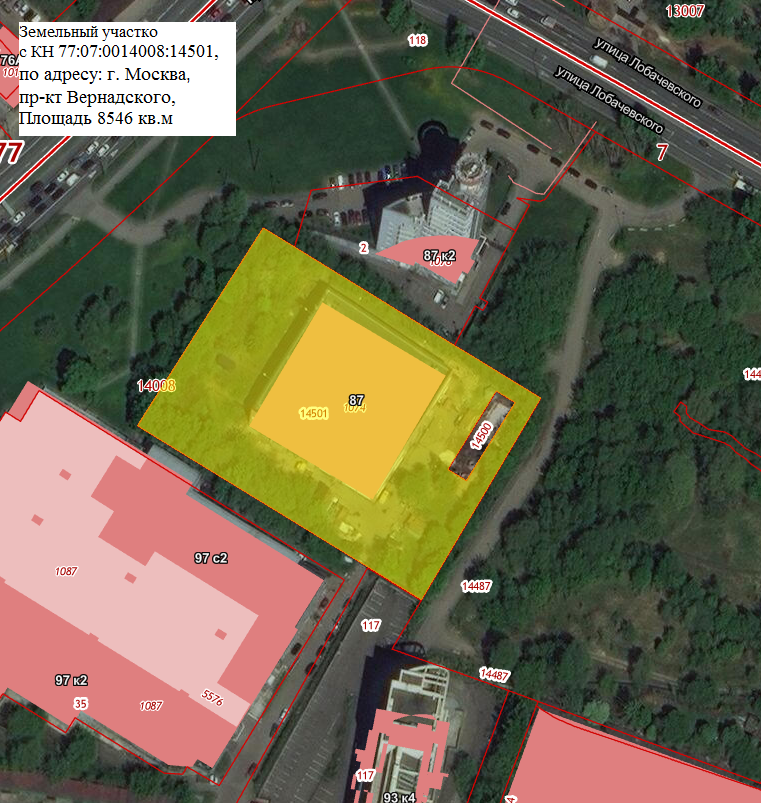 Подписи сторонПриложение 2к договору аренды от ____  № _________Форма актаприема-передачи объекта аренды,находящегося в собственности АО "Мосводоканал"г.Москва     							               "ХХ " ХХХХ 20ХХг.В соответствии с договором аренды части земельного участка, находящегося в собственности АО "Мосводоканал" от                  №                     Акционерное общество "Мосводоканал", именуемое в дальнейшем "Арендодатель", в лице заместителя генерального директора по корпоративным и правовым вопросам АО "Мосводоканал" Диордиенко Артема Олеговича, действующего на основании Доверенности от 29.09.2020 № 36/117-н/77-2020-6-701, с одной стороны, _______________, именуемое в дальнейшем "Арендатор", в лице ___________________ действующего на основании ____________________, со второй стороны и ____________________________, именуемое в дальнейшем "Плательщик", в лице _________________________, действующего на основании ______________ с третьей стороны, составили настоящий акт о нижеследующем: 1. Арендодатель сдал, а Арендатор и Плательщик приняли земельный участок, с кадастровым номером 77:07:0014008:14501, расположенного по адресу: город Москва, пр-кт Вернадского, имеющий разрешенное использование: эксплуатация канализационной насосной станции (далее - Объект аренды).  Границы передаваемого в аренду земельного участка обозначены на Плане земельного участка (Приложение 1 к Договору).   2. Земельный участок принадлежит Арендодателю на праве собственности: запись в Едином государственном реестре недвижимости № 77:07:0014008:14501-77/007/2019-1 от 02.10.2019. 3. Участок передается в удовлетворительном состоянии. 4. Участок должен быть возвращен Арендодателю в состоянии не хуже первоначального.5. Настоящий Акт вступает в силу с момента подписания.6. Акт составлен в 4-х экземплярах, имеющих одинаковую юридическую силу.ПОДПИСИ СТОРОНПриложение 3к договору аренды от  _____ № __________РАСЧЁТ АРЕНДНОЙ ПЛАТЫк договору аренды от _______  № _________Адрес: город Москва, пр-кт Вернадского Кадастровый номер: 77:07:0014008:14501 Площадь: 8 546 кв.м     	Стороны: Акционерное общество "Мосводоканал", именуемое в дальнейшем "Арендодатель", в лице заместителя генерального директора по корпоративным и правовым вопросам Диордиенко Артема Олеговича, действующего на основании доверенности № 36/117-н/77-2020-6-701 от 29.09.2020, с одной стороны, ______________________________, именуемое в дальнейшем "Арендатор", в лице _________________________, действующего на основании ________________________, со второй стороны и ____________________________, именуемое в дальнейшем "Плательщик", в лице ________________________, действующего на основании ___________________ с третьей стороны, пришли к согласию о нижеследующем:    1. В соответствии с пунктом 2 статьи 614 Гражданского кодекса РФ Арендодатель устанавливает следующие параметры расчета арендной платы с "__" _______ 20___ года по Договору аренды от                     №                           (далее – Договор):Расчет выполнен в рублях без НДС.Установить с "__" ________ 20___ года:2. Арендная плата вместе с НДС перечисляется Плательщику ежемесячно равными частями до 5-го числа первого расчетного периода на расчетный счет Арендодателя. 3. Настоящий расчёт арендной платы составлен в 4-х (четырех) экземплярах и является неотъемлемой частью Договора аренды. Подписи Сторон:Приложение 4к договору аренды от                     № Форма актасдачи-приёмки объекта аренды,находящегося в собственности АО "Мосводоканал"г. Москва     								  "ХХ"  ХХХХХ 20ХХг.В соответствии с Соглашением о расторжении договора 
от  ____________№  _______________аренды земельного участка Акционерное общество "Мосводоканал", именуемое в дальнейшем "Арендодатель", в лице заместителя генерального директора по корпоративным и правовым вопросам Диордиенко Артема Олеговича, действующего на основании Доверенности 
№ 36/117-н/77-2020-6-701 от 29.09.2020, с одной стороны и ____________________, именуемое в дальнейшем "Арендатор", в лице ___________________________, действующего на основании ____________________________, со второй стороны и ______________________________, именуемое в дальнейшем "Плательщик", в лице __________________________, действующего на основании ___________________ с третьей стороны, составили настоящий акт о нижеследующем:Арендатор и Плательщик сдали, а Арендодатель принял земельный участок с кадастровым номером 77:07:0014008:14501, расположенный по адресу: город Москва, пр-кт Вернадского, имеющий разрешенное использование: эксплуатация канализационной насосной станции (далее - Объект аренды). Участок передается в удовлетворительном состоянии, не хуже первоначального.Особые отметки: ______________________. Данный акт является свидетельством о фактическом принятии Объекта  аренды Арендодателем.Акт составлен в 4-х (четырех) экземплярах.  Подписи Сторон: Форма Согласована:Арендатор:	_________________ (_____________)Плательщик                                     _________________ (______________)Арендодатель:	_________________ А.О. Диордиенког. Москва"___" _____ 2021г.Плательщик Адрес: ОГРН ИНН/КПП Р/сч. к/сч. БИК ОКПО _________________________(_________) МПАрендодатель:Заместитель генерального директора по корпоративным и правовым вопросамАО "Мосводоканал"Арендатор:_____________ А.О.Диордиенкопо доверенности № 36/117-н/77-2020-6-701
от 29.09.2020 М.П.Плательщик _________________________(___________) МП_________________ (____________)М.П.Арендодатель:Заместитель генерального директора по корпоративным и правовымвопросам АО "Мосводоканал"Арендатор: _____________ А.О.Диордиенкопо доверенности № 36/117-н/77-2020-6-701
от 29.09.2020 М.П.Плательщик________________________(_________) МП_________________ (_______________)М.П.Форма Согласована:Арендатор:			_________________ (__________) Плательщик                    _________________ (__________)Арендодатель:		_________________ А.О. ДиордиенкоФорма Согласована:Арендатор:			_________________ (__________) Плательщик                    _________________ (__________)Арендодатель:		_________________ А.О. ДиордиенкоПостоянная часть в год, руб.:Постоянная часть в год, руб.:Постоянная часть в год, руб.:Площадь земельного участка, кв.мПлощадь земельного участка, кв.м8546Арендная плата за 1 кв.м в год (руб.) без НДСАрендная плата за 1 кв.м в год (руб.) без НДС382,50Итого постоянная часть3 268 850,043 268 850,04Итого в год:Итого в год:3 268 850,04Итого в месяц: Итого в месяц: 272 404,17Итого в первый платеж: Итого в первый платеж: 272 404,17К перечислениюв месяцАрендная плата (без НДС), руб.НДС, руб.Арендная плата с НДС, руб.Арендная плата в первый месяц272 404,1754 480,83326 885,00Арендная плата в месяц (начиная со 2-го и последующие)272 404,1754 480,83326 885,00Арендодатель:Арендатор:Заместитель генерального директора по корпоративным и правовымвопросам АО "Мосводоканал"_____________ А.О.Диордиенкопо доверенности № 36/117-н/77-2020-6-701
от 29.09.2020 М.П.Плательщик________________________(__________) МП_________________ (________________)М.П.Сдал:	Арендатор:_________________ (_______________) М.П.Плательщик________________________(_________) МППринял: